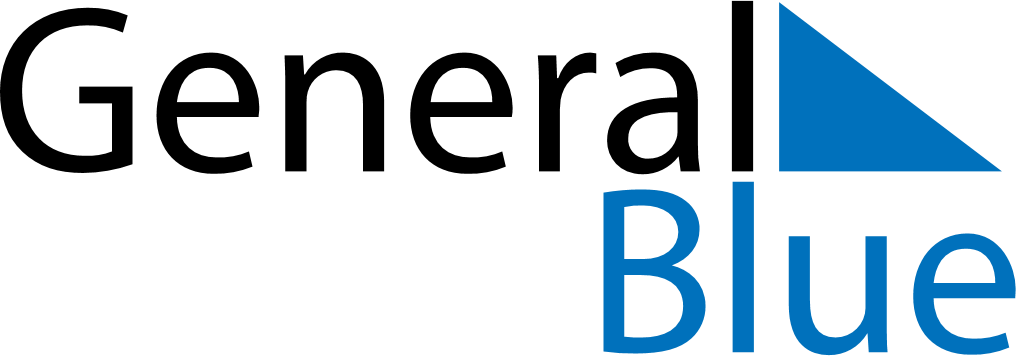 March 2024March 2024March 2024March 2024March 2024March 2024March 2024Mora, Dalarna, SwedenMora, Dalarna, SwedenMora, Dalarna, SwedenMora, Dalarna, SwedenMora, Dalarna, SwedenMora, Dalarna, SwedenMora, Dalarna, SwedenSundayMondayMondayTuesdayWednesdayThursdayFridaySaturday12Sunrise: 7:01 AMSunset: 5:26 PMDaylight: 10 hours and 24 minutes.Sunrise: 6:58 AMSunset: 5:29 PMDaylight: 10 hours and 30 minutes.34456789Sunrise: 6:55 AMSunset: 5:31 PMDaylight: 10 hours and 35 minutes.Sunrise: 6:52 AMSunset: 5:34 PMDaylight: 10 hours and 41 minutes.Sunrise: 6:52 AMSunset: 5:34 PMDaylight: 10 hours and 41 minutes.Sunrise: 6:49 AMSunset: 5:36 PMDaylight: 10 hours and 47 minutes.Sunrise: 6:46 AMSunset: 5:39 PMDaylight: 10 hours and 53 minutes.Sunrise: 6:43 AMSunset: 5:42 PMDaylight: 10 hours and 58 minutes.Sunrise: 6:40 AMSunset: 5:44 PMDaylight: 11 hours and 4 minutes.Sunrise: 6:37 AMSunset: 5:47 PMDaylight: 11 hours and 10 minutes.1011111213141516Sunrise: 6:34 AMSunset: 5:50 PMDaylight: 11 hours and 15 minutes.Sunrise: 6:30 AMSunset: 5:52 PMDaylight: 11 hours and 21 minutes.Sunrise: 6:30 AMSunset: 5:52 PMDaylight: 11 hours and 21 minutes.Sunrise: 6:27 AMSunset: 5:55 PMDaylight: 11 hours and 27 minutes.Sunrise: 6:24 AMSunset: 5:57 PMDaylight: 11 hours and 33 minutes.Sunrise: 6:21 AMSunset: 6:00 PMDaylight: 11 hours and 38 minutes.Sunrise: 6:18 AMSunset: 6:02 PMDaylight: 11 hours and 44 minutes.Sunrise: 6:15 AMSunset: 6:05 PMDaylight: 11 hours and 50 minutes.1718181920212223Sunrise: 6:12 AMSunset: 6:08 PMDaylight: 11 hours and 55 minutes.Sunrise: 6:09 AMSunset: 6:10 PMDaylight: 12 hours and 1 minute.Sunrise: 6:09 AMSunset: 6:10 PMDaylight: 12 hours and 1 minute.Sunrise: 6:05 AMSunset: 6:13 PMDaylight: 12 hours and 7 minutes.Sunrise: 6:02 AMSunset: 6:15 PMDaylight: 12 hours and 13 minutes.Sunrise: 5:59 AMSunset: 6:18 PMDaylight: 12 hours and 18 minutes.Sunrise: 5:56 AMSunset: 6:20 PMDaylight: 12 hours and 24 minutes.Sunrise: 5:53 AMSunset: 6:23 PMDaylight: 12 hours and 30 minutes.2425252627282930Sunrise: 5:50 AMSunset: 6:25 PMDaylight: 12 hours and 35 minutes.Sunrise: 5:46 AMSunset: 6:28 PMDaylight: 12 hours and 41 minutes.Sunrise: 5:46 AMSunset: 6:28 PMDaylight: 12 hours and 41 minutes.Sunrise: 5:43 AMSunset: 6:31 PMDaylight: 12 hours and 47 minutes.Sunrise: 5:40 AMSunset: 6:33 PMDaylight: 12 hours and 52 minutes.Sunrise: 5:37 AMSunset: 6:36 PMDaylight: 12 hours and 58 minutes.Sunrise: 5:34 AMSunset: 6:38 PMDaylight: 13 hours and 4 minutes.Sunrise: 5:31 AMSunset: 6:41 PMDaylight: 13 hours and 10 minutes.31Sunrise: 6:28 AMSunset: 7:43 PMDaylight: 13 hours and 15 minutes.